Протокол № 409/УТПиР-ВПзаседания Закупочной комиссии по аукциону в электронной форме  на право заключения договора на выполнение работ: «Устройство релейной защиты и телемеханики встроенной ТП 10/0,4 кВ на объекте "Административное здание АО "ДРСК" в 34 квартале г. Благовещенска»                                                    (Лот №  91601-ТПИР ОБСЛ-2020-ДРСК).СПОСОБ И ПРЕДМЕТ ЗАКУПКИ:аукцион в электронной форме на право заключения договора на выполнение работ: «Устройство релейной защиты и телемеханики встроенной ТП 10/0,4 кВ на объекте "Административное здание АО "ДРСК" в 34 квартале г. Благовещенска» (Лот № 91601-ТПИР ОБСЛ-2020-ДРСК).КОЛИЧЕСТВО ПОДАННЫХ НА ЭТАП ЗАЯВОК НА УЧАСТИЕ В ЗАКУПКЕ: 2 (две) заявки.КОЛИЧЕСТВО ОТКЛОНЕННЫХ ЗАЯВОК: 0 (ноль) заявок.ВОПРОСЫ, ВЫНОСИМЫЕ НА РАССМОТРЕНИЕ ЗАКУПОЧНОЙ КОМИССИИ:О выборе победителя закупки.РЕШИЛИ:По вопросу № 1Утвердить ранжировку участников аукциона в электронной форме  Признать Победителем закупки Участника, занявшего 1 (первое) место в ранжировке по степени предпочтительности для Заказчика: ООО "ТОРГОВО-ПРОИЗВОДСТВЕННАЯ КОМПАНИЯ "СВЕТОТЕХНИКА" ИНН/КПП 2801243633/280101001 ОГРН 1182801008059  с ценой заявки не более  2 636 638,30 руб. без учета НДС. Срок выполнения работ:  Срок начала работ – с момента заключения договора. Срок окончания работ – не позднее 30 сентября 2020 г.   Условия оплаты: Авансовые платежи в счет стоимости каждого Этапа Работ в размере 10% (десяти процентов) от стоимости соответствующего Этапа Работ (за исключением непредвиденных работ и затрат) выплачиваются в течение 30 (тридцати) календарных дней с даты получения Заказчиком счета, выставленного Подрядчиком, но не ранее, чем за 30 (тридцать) календарных дней до даты его начала, определенной в соответствии с Календарным графиком выполнения Работ (Приложение № 3 к Договору), и с учетом пунктов 3.5.1, 3.5.4 Договора. Последующие платежи в размере 90% (девяноста процентов) от стоимости каждого Этапа Работ выплачиваются в течение 30 (тридцати) календарных дней (в течение 15 (пятнадцати) рабочих дней, в случае заключения договора с субъектом МСП) с даты подписания Сторонами документов, указанных в пункте 4.1 Договора, на основании счёта, выставленного Подрядчиком, и с учетом пунктов 3.5.4, 3.5.5 Договора. Гарантии выполненных работ: Гарантии качества на все конструктивные элементы и работы, предусмотренные в Техническом требовании и выполняемые Подрядчиком на объекте, в том числе на используемые строительные конструкции, материалы и оборудование должны составлять не менее 5 (пяти) лет.Победителю закупки в срок не позднее 3 (трех) рабочих дней с даты официального размещения итогового протокола по результатам закупки обеспечить направление по адресу, указанному в Документации о закупке, информацию о цепочке собственников, включая бенефициаров (в том числе конечных), по форме и с приложением подтверждающих документов согласно Документации о закупке.Секретарь Закупочной комиссии1 уровня АО «ДРСК                                              ____________________         Чуясова Е.Г.Тел. (4162) 397-268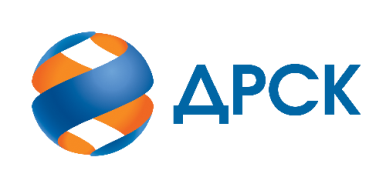                                                                      АКЦИОНЕРНОЕ ОБЩЕСТВО                «ДАЛЬНЕВОСТОЧНАЯ РАСПРЕДЕЛИТЕЛЬНАЯ СЕТЕВАЯ КОМПАНИЯ»город Благовещенск№ ЕИС 32008962626«15» мая 2020 года№п/пДата и время регистрации заявкиНаименование, ИНН Участника и/или его идентификационный номер20.03.2020 08:50Регистрационный номер участника: 409/УТПиР-123.03.2020 04:25Регистрационный номер участника: 409/УТПиР-2Место в ранжировкеДата и время внесения изменений в заявкуНаименование участникаПервая ценовая ставкаИтоговая цена по результатам аукциона1 место23.03.2020 04:25ООО "ТОРГОВО-ПРОИЗВОДСТВЕННАЯ КОМПАНИЯ "СВЕТОТЕХНИКА" 
ИНН/КПП 2801243633/280101001 
ОГРН 11828010080592 663 271,002 636 638,302 место20.03.2020 08:50ООО "СТЭЛС" 
ИНН/КПП 2801095400/280101001 
ОГРН 10428000132992 663 271,002 649 954,65